Prot. n.: Data:   In virtù dell'articolo 29 della Legge sulle autonomie locali (Gazzetta Ufficiale della RS nn. 94/07 – testo unico ufficiale, 76/08, 79/09, 51/10, 40/12 – Sigla: ZUJF e 14/15 – Sigla: ZUUJFO), degli articoli 30 e 101 dello Statuto del Comune di Isola (Bollettino Ufficiale del Comune di Isola nn. 15/99, 17/12 e 6/14), il Consiglio del Comune di Isola, riunitosi il ….. alla sua …… seduta ordinaria, accoglie il seguente atto diD  E  L  I  B  E  R  A1	Si accoglie la proposta del Decreto sul trattamento dei rifiuti urbani alla sua prima lettura e lo si inoltra all'esame di _____ giorni ai membri del Consiglio comunale.  2A esame concluso l'Amministrazione comunale redige la proposta del Decreto per la seconda lettura, e cioè in considerazione dei commenti, proposte e pareri presentati all’odierna seduta del Consiglio comunale e di quelli perverranno nel periodo dell'esame.Si inoltra la proposta del Decreto così redatta all'esame e all'accoglimento ai membri del Consiglio comunale.  3Il presente atto di Delibera ha efficacia immediata.                                                                                                                   I l  S i n d a c o      mag. Igor KOLENCRecapitare a:						1)	membri del OS,2)	Sindaco,3)   atti,	4)	archivio – 2x.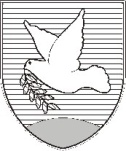 OBČINA IZOLA – COMUNE DI ISOLA                                                                   PROPOSTAOBČINSKI SVET – CONSIGLIO COMUNALESončno nabrežje 8 – Riva del Sole 86310 Izola – IsolaTel: 05 66 00 100, Fax: 05 66 00 110E-mail: posta.oizola@izola.siWeb: http://www.izola.si/